AGENDA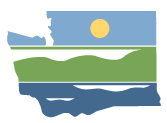 WRIA 10 Watershed Restoration and Enhancement CommitteeCommittee meetingAugust 7, 2019 | 9:30 a.m.-12:30 p.m. |WRIA 10 WebpageLocationPuyallup Public Library324 S. Meridian, PuyallupCommittee ChairRebecca BrownRebecca.brown@ecy.wa.govMaterialsDriving DirectionsClarks Creek PresentationConsumptive Use ApproachWelcome, Introductions, Approval of July Summary9:30 a.m. | 15 minutes | Facilitator Public Comment9:45 a.m. | 5 minutes | FacilitatorCommittee Updates9:50 a.m. |20 minutes | Chair| DiscussionOrganize Carpool20 Minute Break and TravelClarks Creek10:35 | 45 minutes | Paul Marrinan and Char Naylor| Site Visit |~2110 23rd Ave SW |9 min driveExample of a streambank stabilization project. Photos of the construction are on the WRIA 10 webpage.Parking on the street (it is signed “no parking” in most places). Do not block driveways.Restrooms available at DeCoursey Park (2101 7th Ave SW, Puyallup).20 Minute Break and TravelUpper Clear Creek11:45 | 45 minutes | Jenn Stebbings, Port of Tacoma | Site Visit |~3714 Gay Road East |12 min. driveExample of a floodplain restoration project. Watch this Clear Creek Video from the News Tribune.Park in the small pull-off on the right (south) side of the road.AdjournmentTravel back to the Puyallup Public Library as needed. Next meeting—September 4, 2019. 9:30 am -12:30 pm, Puyallup Public Library.